Publicado en  el 09/12/2013 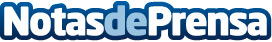 Roig: “Somos un club de futuro”El presidente del Villarreal, Fernando Roig, aprovechó la rueda de prensa de la renovación de Cani para hacer un repaso de la actualidad amarilla, en la que tuvo un protagonismo especial la buena situación del club amarillo, que según explicó el mandatario, goza de una magnífica situación tanto económica como deportiva.Datos de contacto:Villarreal CFNota de prensa publicada en: https://www.notasdeprensa.es/roig-somos-un-club-de-futuro_1 Categorias: Fútbol http://www.notasdeprensa.es